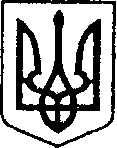                                                               УКРАЇНА                                       ЧЕРНІГІВСЬКА ОБЛАСТЬ             Н І Ж И Н С Ь К А    М І С Ь К А    Р А Д А77 сесія VII скликанняР І Ш Е Н Н Явід   27.08.2020р.                                    м.Ніжин                           №32-77/2020Про затвердження Міської програми забезпечення службовим житлом лікарів КНП «Ніжинський міський пологовий будинок» Ніжинської міської ради Чернігівської області на 2020-2021 рокиУ   відповідності   до  статей 26, 42, 59, 64, 73  Закону  України  «Про   місцеве  самоврядування   в  Україні», Регламенту Ніжинської міської ради Чернігівської області, затвердженого рішенням Ніжинської міської ради Чернігівської області VII скликання від 24 листопада 2015 року №1-2/2015             (зі змінами), з метою забезпечення житлом медичних працівників, які працюють та  залучаються до роботи на вакантні посади в КНП «Ніжинський міський пологовий будинок » Ніжинської міської ради Чернігівської області,  міська  рада  вирішила:        1. Затвердити міську Програму забезпечення службовим житлом лікарів в КНП «Ніжинський міський пологовий будинок» на 2020 - 2021 роки (додається).2. Генеральному директору в КНП «Ніжинський міський пологовий будинок» Якубі В.М. забезпечити оприлюднення даного рішення на офіційному сайті Ніжинської міської ради протягом п’яти робочих днів після його прийняття.       3. Організацію виконання даного рішення покласти на заступника міського голови з питань діяльності виконавчих органів ради Алєксєєнко І.В.       4.  Контроль за  виконанням  рішення  покласти  на постійну депутатську  комісію з питань соціального захисту населення, освіти, охорони здоров’я, культури, сім’ї та молоді, фізичної культури і спорту (голова комісії Король В.С.). та на  постійну депутатську комісію з  питань  соціально-економічного  розвитку  міста, підприємницької діяльності, дерегуляції,   фінансів   та  бюджету (голова комісії Мамедов В.Х.).Міський голова                                                              А.В. ЛінникВізують :Генеральний директор КНП «Ніжинський міський пологовийбудинок»					                                        В.М.ЯкубаСекретар міської ради 							В.В.СалогубЗаступник міського голови  з питань діяльності виконавчих органів ради 				І.В.АлєксєєнкоНачальник фінансового управління					Л.В. Писаренко	Начальник  відділу юридично-кадрового забезпечення					В.О. ЛегаГолова постійної депутатської комісії з соціального захисту населення, освіти,охорони здоров’я, культури, сім’ї та молоді, фізичної культури і спорту						В.С. Король Голова постійної депутатської комісії з питань регламенту, депутатської діяльності та етики, законності, правопорядку,антикорупційної політики, свободи слова	та зв’язків з громадськістю						О.В. ЩербакГолова постійної депутатської комісії з питаньсоціально-економічного розвитку міста,підприємницької діяльності, дерегуляції,фінансів   та  бюджету							В.Х. МамедовПОЯСНЮВАЛЬНА ЗАПИСКАдо проекту рішення «Про затвердження міської Програми забезпечення службовим житлом лікарів КНП «Ніжинський міський пологовий будинок» Ніжинської міської ради Чернігівської області на 2020 - 2021 роки»Обґрунтування необхідності прийняття нормативного акту.Проект рішення «Про затвердження міської Програми забезпечення службовим житлом лікарів КНП «Ніжинський міський пологовий будинок» Ніжинської міської ради Чернігівської області на 2020 - 2021 роки», що виноситься на розгляд чергової сесії Ніжинської міської ради Чернігівської області VII скликання, розроблений з метою забезпечення житлом медичних працівників, які  працюють та будуть залучатися до роботи на вакантні посади в КНП «Ніжинський міський пологовий будинок» Ніжинської міської ради Чернігівської області. При цьому перевага в отриманні житла надаватиметься сім’ям лікарів та лікарям неонатологам, лікарям анестезіологам.2. Стан нормативно-правової бази у даній сфері правового регулювання.Нормативною базою в даній сфері правового регулювання є:- Житловий Кодекс УРСР;- Положення про порядок надання службових житлових приміщень і користування ними в Українській РСР;- Закон України «Основи законодавства України про охорону здоров’я» від 19.11.1992 № 2801-ХІІ (зі змінами та доповненнями).3. Фінансово-економічне обґрунтування.        Реалізація зазначеного проекту здійснюється в межах  обсягу фінансових ресурсів, передбачених затвердженою міською Програмою забезпечення службовим житлом лікарів КНП «Ніжинський міський пологовий будинок» Ніжинської міської ради Чернігівської області на 2020 - 2021 роки»                                                                                             Генеральний директор                                            В.М.Якуба		Додаток № 1до рішення Ніжинської міської ради «Про затвердження міської програми забезпечення службовим житлом лікарів КНП «Ніжинський міський пологовий будинок» на 2020 – 2021роки»Міська програмазабезпечення службовим житлом лікарів  КНП «Ніжинський міський пологовий будинок» Ніжинської міської ради Чернігівської області на 2020-2021 роким. Ніжин2020 рікЗМІСТ ПРОГРАМИ1. Паспорт міської програми забезпечення службовим житлом лікарів КНП «Ніжинський міський пологовий будинок» Ніжинської міської ради Чернігівської області на 2020-2021 роки2. Визначення проблеми, на розв’язання якої спрямована Програма. 3. Мета Програми. 4. Шляхи і засоби розв’язання проблеми, обсяги та джерела фінансування Програми.5. Перелік завдань та очікувані результати виконання Програми. 6. Напрями діяльності та заходи Програми. 7. Координація та контроль за ходом виконання Програми.           Додаток до Програми. Прогнозні обсяги та джерела фінансування Програми.1. ПАСПОРТміської програми забезпечення службовим житлом лікарів  КНП «Ніжинський міський пологовий будинок» Ніжинської міської ради Чернігівської області на 2020-2021 роки2. Визначення проблеми, на розв’язання якої спрямована ПрограмаПрограма розроблена на підставі житлового Кодексу УРСР, Положення про порядок надання службових житлових приміщень і користування ними в Українській РСР, Закону України «Основи законодавства України про охорону здоров’я», постанови Кабінету Міністрів України від 11.02.2010 року №208 «Деякі питання удосконалення системи охорони здоров’я», постанови Ради Міністрів Української РСР від 4 лютого 1988 року №37 «Про службові жилі приміщення» (ЗП УРСР 1988 року №2  ст. 8) зі змінами, внесеними постановою Кабінету Міністрів України від   1 лютого 2012 року №47 «Про внесення змін до Переліку категорій працівників, яким може бути надано службові жилі приміщення».Ефективна кадрова політика є важливим інструментом функціонування галузі охорони здоров’я, оскільки від рівня забезпеченості закладів галузі медичними працівниками та їх професійного рівня залежить якість надання медичної допомоги населенню  Ніжинської міської об’єднаної територіальної громади.Питання кадрового забезпечення набуло особливої ваги з огляду на кадрову кризу в медичній галузі, як у цілому в державі, області, так і в Ніжинській міській об’єднаній територіальній громаді. У КНП «Ніжинський міський пологовий будинок» Ніжинської міської ради працює 20 лікарів (при наявних 35 штатних посад). Укомплектованість фізичними особами становить 57,1%.  З 20 працюючих лікарів – 1 працівник досяг пенсійного віку, що складає 5% .        На сьогодні в КНП «Ніжинський міський пологовий будинок» Ніжинської міської ради Чернігівської області є неукомплектованість лікарями таких посад:  лікар неонатолог, лікар анестезіолог, терапевт. Це приводить до погіршення якості медичного обслуговування жіночого населення Ніжинської міської об’єднаної територіальної громади та Ніжинського району.          За останні 3 роки  в КНП «Ніжинський міський пологовий будинок» Ніжинської міської ради Чернігівської області прибули 2 молодих спеціалістів, звільнилось 3 лікарів. Однією з причин звільнення медичних працівників є незабезпечення житлом.Виконавчим комітетом Ніжинської міської ради, КНП «Ніжинський міський пологовий будинок» Ніжинської міської ради Чернігівської області вживаються заходи щодо укомплектування закладу лікарями. У 2020 році за кошти  Ніжинської міської об’єднаної територіальної громади  проходятьінтернатуру 8 лікарів інтернів зі спеціальностей –неонатолог, лікар акушер-гінеколог, внутрішні хвороби. Часткове розв’язання проблеми забезпечення житлом лікарів, у тому числі молодих сімей, у кінцевому результаті дасть змогу залучити на вакантні посади професійні кадри, зменшити їх плинність, що суттєво підвищить якість медичних послуг. Невирішення кадрової проблеми в КНП «Ніжинський міський пологовий будинок» Ніжинської міської ради Чернігівської області у найближчі роки може поставити під загрозу систему охорони здоров’я міста та позбавити можливості отримання мешканцями  Ніжинської міської об’єднаної територіальної громади.кваліфікованої безоплатної медичної допомоги. Програма ґрунтується на розрахунках, у основу яких покладено дані про кадрове забезпечення галузі охорони здоров’я медичними працівниками, а також обсягів бюджетних коштів, необхідних для фінансування Програми.3. Мета ПрограмиМетою Програми є забезпечення житлом медичних працівників та лікарів які залучатимуться до роботи на вакантні посади в КНП «Ніжинський міський пологовий будинок» Ніжинської міської ради Чернігівської області При цьому перевага в отриманні житла надаватиметься лікарям неонатологам, лікарям анестезіологам, та сім’ям лікарів.4. Шляхи і засоби розв’язання проблеми, обсяги та джерелафінансування ПрограмиСлужбове житло виділяється:1. Медичним працівникам (у першу чергу, лікарям неонатологам, лікарям анестезіологам, сім’ям лікарів та молодим спеціалістам, що прибули в КНП «Ніжинський міський пологовий будинок» Ніжинської міської ради Чернігівської області), в укомплектуванні яких є першочергова потреба, та які мають потребу в житлі.2. Кваліфікованим лікарям, які перебувають на квартирному обліку в Ніжинській міській раді та які із-за відсутності житла можуть змінити місце проживання та роботи, що вплине на забезпеченість і якість надання медичної допомоги населенню Ніжинської міської об’єднаної територіальної громади.Підставою для виділення службового житла є рішення КНП «Ніжинський міський пологовий будинок» Ніжинської міської ради Чернігівської області та профспілкового комітету, які визначають черговість і персональні кандидатури лікарів для забезпечення службовим житлом.У разі неукомплектованості вакантних посад лікарів, у яких є першочергова потреба, частина службового житла залишається в резерві. Рішення про кількість резервних квартир приймає КНП «Ніжинський міський пологовий будинок» Ніжинської міської ради Чернігівської області керуючись забезпеченістю лікарськими кадрами та потребою в залученні в місто лікарів.Право на приватизацію (передачу у власність) службового житла, отриманого за цією Програмою, виникає у наймача за наявності не менш як десятирічного безперервного стажу роботи в медичному закладі на посаді лікаря з моменту отримання даного службового житла. У разі припинення трудових відносин за власним бажанням, за згодою сторін, з ініціативи керівництва лікарні у випадках, передбачених статтями 40, 41 Кодексу законів про працю України, наймач підлягає виселенню з службової квартири з усіма особами, які з ним проживають, без надання іншого жилого приміщення.Приватизація (передача у власність) житла здійснюється у відповідності до вимог чинного законодавства України. Звільнене наймачем житло до сплину десятирічного строку безперервної роботи в медичному закладі повинно бути передано виключно лікарям або сім’ям лікарів. Зміни та доповнення до цієї Програми можуть бути внесені виключно рішенням Ніжинської міської ради.Фінансове забезпечення Програми здійснюється за рахунок коштів міського бюджету Ніжинської міської об’єднаної територіальної громади та інших джерел, не заборонених законодавством України. Прогнозні обсяги та джерела фінансування Програми викладені в додатку Програми.5. Перелік завдань Програми та очікувані результатиЗавданнями Програми є:1. Забезпечення лікарів житлом.2. Забезпечення на сучасному етапі надання кваліфікованої медичної допомоги жителям Ніжинської міської об’єднаної територіальної громади.          З метою виконання основних завдань Програми та підбору кадрів для роботи КНП «Ніжинський міський пологовий будинок» Ніжинської міської ради Чернігівської області  зобов’язаний :– щоквартально звертатися до засобів масової інформації Чернігівської області з інформацією про наявність вакантних посад лікарів в КНП «Ніжинський міський пологовий будинок» Ніжинської міської ради Чернігівської області та можливістю забезпечення їх житлом;– направляти до управління охорони здоров’я обласної державної адміністрації заявки про необхідність укомплектування вакантних посад лікарів КНП «Ніжинський міський пологовий будинок» Ніжинської міської ради Чернігівської області з наданням житла;– здійснювати виїзди до медичних ВУЗів України з метою проведення зустрічей з майбутніми випускниками на предмет залучення їх до роботи в КНП «Ніжинський міський пологовий будинок» Ніжинської міської ради Чернігівської області. Очікувані результати Програми:– Забезпечення житлом медичних працівників. – Забезпечення населення якісними медичними послугами.– Створення фонду службового житла для лікарів.6. Напрями діяльності та заходи ПрограмиПрограма передбачає наступні напрями діяльності:1. Проведення комплексного аналізу забезпеченості медичними працівниками КНП «Ніжинський міський пологовий будинок» Ніжинської міської ради Чернігівської області з визначенням першочергової потреби в лікарських кадрах.2. Забезпечення службовим житлом лікарів КНП «Ніжинський міський пологовий будинок» Ніжинської міської ради Чернігівської області  у роботі яких є першочергова потреба.Заходи програми:1. Забезпечити підбір кадрів для залучення лікарів на постійну роботу в КНП «Ніжинський міський пологовий будинок» Ніжинської міської ради Чернігівської області на посади, неукомплектованість яких негативно впливає на стан надання медичної допомоги жіночому населенню.2. Придбання житла для лікарів КНП «Ніжинський міський пологовий будинок» Ніжинської міської ради Чернігівської області7. Координація та контроль за ходом виконання ПрограмиЗагальний контроль за виконанням Програми здійснює виконавчий комітет Ніжинської міської ради – головний розпорядник  коштів.Звіт  про виконання  Програми  надається  виконавцями щоквартально до 4-го числа місяця, наступного за звітним кварталом, головному розпоряднику бюджетних коштів. Головний розпорядник бюджетних коштів надає звіт про  виконання Програми  щоквартально до 6-го числа місяця, наступного за звітним кварталом, фінансовому управлінню Ніжинської міської ради. Відповідальні виконавці  звітують про виконання Програми на  сесії міської ради за підсумками року.Міський голова                                                 А.В.ЛінникДодаток до ПрограмиПрогнозні обсяги та джерела фінансування Програми Результативні показники, що характеризують виконання Програми  Генеральний директор             КНП НМПБ                                                                    В.М.Якуба                                                               1. Ініціатор розроблення програмиВиконавчий комітет Ніжинської міської ради2. Законодавча база, дата, номер і назва розпорядного документа про розроблення програми, нормативні документи1.Житловий Кодекс УРСР.2.Положення про порядок надання службових житлових приміщень і користування ними в Українській РСР.3.Закон України «Основи законодавства України про охорону здоров’я» від 19.11.1992 № 2801-ХІІ (зі змінами та доповненнями)3. Розробник програмиКНП «Ніжинський міський пологовий будинок» 4. Співрозробники ПрограмиВиконавчий комітет Ніжинської міської ради; Управління  житлово-комунального господарства та будівництва; відділ квартирного обліку, приватизації житла та ведення реєстру територіальної громади5. Відповідальні виконавціКНП «Ніжинський міський пологовий будинок» Ніжинської міської ради 6. Головний розпорядник коштівВиконавчий комітет Ніжинської міської ради7. Учасники програмиКНП «Ніжинський міський пологовий будинок» Ніжинської міської ради Чернігівської області; виконавчий комітет Ніжинської міської ради; Управління  житлово-комунального господарства та будівництва; відділ квартирного обліку, приватизації житла та ведення реєстру територіальної громади8. Термін реалізації програми2020- 2021 роки9. Перелік бюджетів, які беруть участь у виконанні програми кошти Ніжинської міської об’єднаної територіальної громади,кошти з інших джерел, не заборонених законодавством України 9. Загальний орієнтовний обсяг фінансових ресурсів, необхідних для реалізації програми 900 000,00 грн.Обсяг коштів, що пропонується залучити на виконання ПрограмиУ тому числі за рокиУ тому числі за рокиУ тому числі за рокиУсього витрат на виконанняПрограмиОбсяг коштів, що пропонується залучити на виконання Програми2020 р.2021р.Всього450 000,00450 000,00900 000,00900 000,00Кошти Ніжинської міської об’єднаної територіальної громади бюджету та кошти інших джерел,             не заборонених законодавством України-450 000,00-450 000-900 000,00-900 000,00ЗаходиПоказники витратОдиниця виміру2020 р.2021р.Забезпечення службовим житлом лікарів КНП «Ніжинський міський пологовий будинок»Ніжинськоїміської ради Чернігівської областіОбсяг видатків на придбання квартиригрн.450 000,00450 000,00Забезпечення службовим житлом лікарів КНП «Ніжинський міський пологовий будинок»Ніжинськоїміської ради Чернігівської областіКількість квартир, які планується придбатиодиниці11Забезпечення службовим житлом лікарів КНП «Ніжинський міський пологовий будинок»Ніжинськоїміської ради Чернігівської областіПлоща житлаСередні витрати на придбання однієї квартиригрн.450 000,00450 000,00